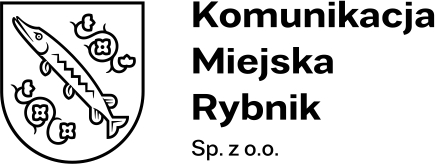 Załącznik nr 2 – Wybrane informacje dotyczące Zamawiającego.Nr postępowania: KMR/PU/08/2024INFORMACJE PODSTAWOWEINFORMACJE PODSTAWOWENazwa jednostkiKomunikacja Miejska Rybnik 
Sp. z o. o.AdresLipowa 25DNr telefonu i faksu32 72 46 500Adres mailowy sekretariat@km.rybnik.pl Adres głównej strony internetowejwww.km.rybnik.plForma prawnaSpółka z ograniczona odpowiedzialnościąNr NIP642-323-66-29Nr REGON521558670Kod PKD 49.31Przedmiot działalności (wiodący)Usługi transportu lądowego pasażerskiego miejskiego i podmiejskiegoOrgan dokonujący wyboru firmy audytorskiejRada Nadzorcza SpółkiOrgan zatwierdzający sprawozdanie finansoweZgromadzenie Wspólników SpółkiData rozpoczęcia działalności Marzec 2022 r.WYBRANE INFORMACJE NA PODSTAWIE DANYCH ROKU 2023WYBRANE INFORMACJE NA PODSTAWIE DANYCH ROKU 2023Suma bilansowa56 523 144,93Aktywa trwałe, w tym:39 834 693,04Rzeczowe aktywa trwałe39 537 388,04Kapitał (fundusz własny), w tym:27 908 120,71Zysk (strata) netto-317 855,02Przychody netto ze sprzedaży i zrównane z nimi15 671 587,36Koszty działalności operacyjnej15 175 733,49Pozostałe przychody operacyjne89 963,42Pozostałe koszty operacyjne149 839,26Sposób ewidencji kosztówW układzie rodzajowym 
i funkcjonalnymPrzeciętne zatrudnienie57